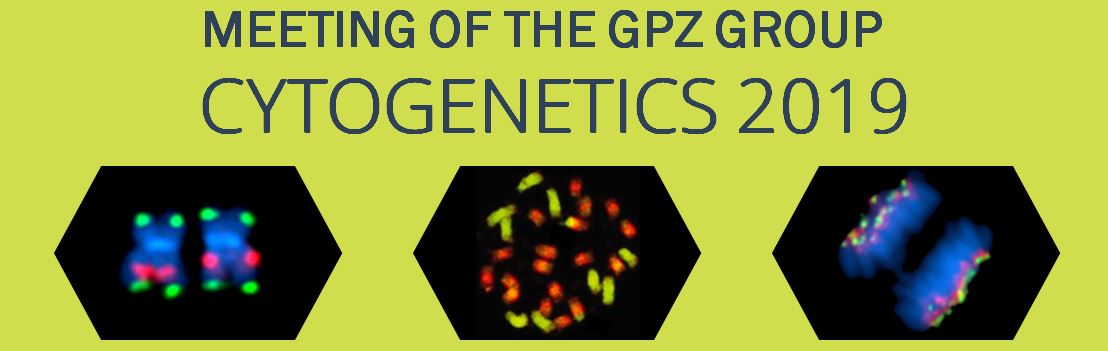 ABSTRACT SUBMISSION FORMAbstract submission closes on July 15, 2019Please send to thomas.schmidt@tu-dresden.de (CC: nike.vogt@tu-dresden.de, tony.heitkam@tu-dresden.de)Type of presentation talk	 poster	 as the organizers see fit	TitleAuthor detailsPresenting author:	Complete author list:	Institutions of the authors (please mark with 1,2,3,…):	AbstractPlease paste your abstract here (250 words maximum): 